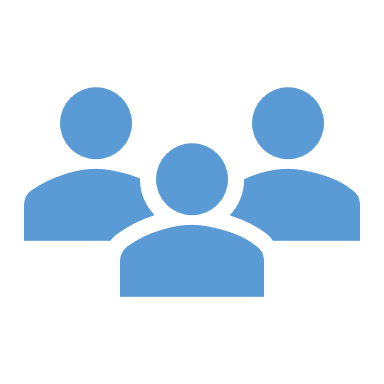                       Trek2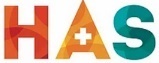                REGISTRATION FORM(Send completed registration form and any questions you have to                      Debbie Berquist at dlberquist@gmail.com) Participant InformationParticipant InformationParticipant InformationParticipant InformationFirst NameLast NameStreet AddressCityProvincePostal CodePhoneEmailTravel Goal (number of kilometers)  Travel Goal (number of kilometers)  Travel Goal (number of kilometers)  Travel Goal (number of kilometers)  WalkRunCycleSwimOther: Describe(                      )TotalFundraising Goal ($)Fundraising Goal ($)Fundraising Goal ($)Fundraising Goal ($)Personal donation$$$Sponsorship Goal(Optional)$$$Total$